Stagione Sportiva 2022/2023Comunicato Ufficiale N° 54 (Coppe) del 14/10/2022SOMMARIOSOMMARIO	1COMUNICAZIONI DELLA F.I.G.C.	1COMUNICAZIONI DELLA L.N.D.	1COMUNICAZIONI DEL COMITATO REGIONALE	1Modifiche al programma gare del 19/10/2022	1NOTIZIE SU ATTIVITÀ AGONISTICA	2PROGRAMMA GARE	4COMUNICAZIONI DELLA F.I.G.C.COMUNICAZIONI DELLA L.N.D.COMUNICAZIONI DEL COMITATO REGIONALECOPPA MARCHE PRIMA CATEGORIAAl termine del primo turno si sono qualificate per il turno successivo le seguenti Società:REAL ALTOFOGLIA, VISMARA 2008, LAURENTINA, SASSOFERRATO GENGA, CASTELFRETTESE ASD, CASTELBELLINO CALCIO, CINGOLANA SAN FRANCESCO, VILLA MUSONE, VIGOR MONTECOSARO, APPIGNANESE, SETTEMPEDA ASD, URBIS SALVIA ASD, CALDAROLA GNC, ELPIDIENSE CASCINARE, PIANE MG, CASTIGNANO, AZZURRA SBT, REAL EAGLES VIRTUS PAGLIAREModifiche al programma gare del 19/10/2022COPPA ITALIA ECCELLENZAVisti gli accordi societari intervenuti la gara ATLETICO AZZURRA COLLI/ATL. CALCIO P.S. ELPIDIO avrà inizio alle ore 17,00.COPPA ITALIA PROMOZIONEVisti gli accordi societari intervenuti la gara GABICCE GRADARA/S.ORSO 1980 viene disputata sul campo sportivo Ponte Tavollo 2 (sintetico) con inizio alle ore 15,30.Visti gli accordi societari intervenuti la gara K SPORT MONTECCHIO/CAGLIESE CALCIO viene disputata sul campo sportivo “S.Sanchioni” di Morciola di Vallefoglia con inizio alle ore 17,00.La gara MONTURANO CALCIO/MONTERUBBIANESE viene disputata sul campo sportivo comunale di Montre Urano, via Olimpiadi, con inizio alle ore 20,00.La gara POTENZA PICENA/CASETTE VERDINI viene disputata sul campo sportivo “F. Orselli” di Potenza Picena.NOTIZIE SU ATTIVITÀ AGONISTICACOPPA MARCHE PRIMA CATEGORIARISULTATIRISULTATI UFFICIALI GARE DEL 12/10/2022Si trascrivono qui di seguito i risultati ufficiali delle gare disputateGIUDICE SPORTIVOIl Giudice Sportivo Avv.Agnesi Lazzaretti, con l'assistenza del segretario Angelo Castellana, nella seduta del 14/10/2022, ha adottato le decisioni che di seguito integralmente si riportano:GARE DEL 11/10/2022 PROVVEDIMENTI DISCIPLINARI In base alle risultanze degli atti ufficiali sono state deliberate le seguenti sanzioni disciplinari. CALCIATORI ESPULSI SQUALIFICA PER UNA GARA EFFETTIVA CALCIATORI NON ESPULSI I AMMONIZIONE DIFFIDA GARE DEL 12/10/2022 PROVVEDIMENTI DISCIPLINARI In base alle risultanze degli atti ufficiali sono state deliberate le seguenti sanzioni disciplinari. SOCIETA' AMMENDA Euro 500,00 CINGOLANA SAN FRANCESCO 
Per aver propri sostenitori nel corso del 2º tempo lanciato, colpendolo, delle ghiande all'indirizzo dell'assistente di parte della squadra avversaria che hanno costretto il direttore di gara ad interromepre il gioco per circa un minuto e per aver, nel corso del 2º tempo, propri sostenitori intonato cori di radice fascista. 
Euro 200,00 CINGOLANA SAN FRANCESCO 
Per aver permesso ad un soggetto non in distinta di sostare nei pressi della panchina. ALLENATORI I AMMONIZIONE DIFFIDA CALCIATORI ESPULSI SQUALIFICA PER UNA GARA EFFETTIVA CALCIATORI NON ESPULSI SQUALIFICA PER UNA GARA EFFETTIVA PER RECIDIVITA' IN AMMONIZIONE (II INFR) I AMMONIZIONE DIFFIDA 			IL SEGERTARIO			IL GIUDICE SPORTIVO                                  Angelo Castellana			     Agnese LazzarettiPROGRAMMA GAREPROSSIMO TURNOGIRONE QF - 1 GiornataCOPPA ITALIA PROMOZIONEGIRONE OF - 1 GiornataLe ammende irrogate con il presente comunicato dovranno pervenire a questo Comitato entro e non oltre il 24/10/2022.Pubblicato in Ancona ed affisso all’albo del C.R. M. il 14/10/2022.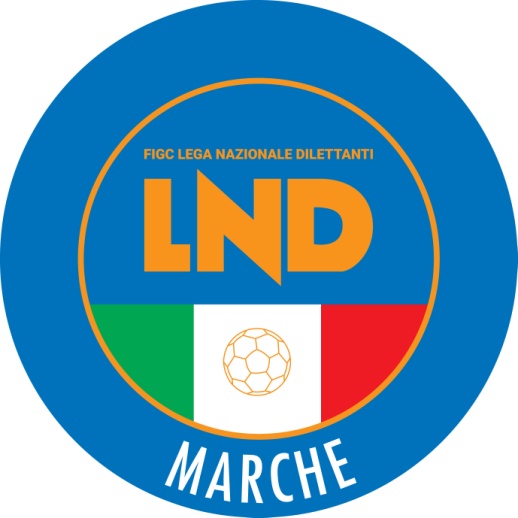 Federazione Italiana Giuoco CalcioLega Nazionale DilettantiCOMITATO REGIONALE MARCHEVia Schiavoni, snc - 60131 ANCONACENTRALINO: 071 285601 - FAX: 071 28560403sito internet: www.figcmarche.it                         e-mail: crlnd.marche01@figc.itpec: marche@pec.figcmarche.itSCOPPA FRANCESCO(PORTORECANATI A.S.D.) BARTOLINI PAOLO(VIGOR MONTECOSARO CALCIO) CARUSO RAFFAELE(PORTORECANATI A.S.D.) CICCONOFRI KEVIN(VIGOR MONTECOSARO CALCIO) DI MARCO ANDREA(VIGOR MONTECOSARO CALCIO) TOGNI LORENZO(SAMPAOLESE CALCIO) ARIA DANIELE(SANGIORGESE 1922) MACCARI MIRCO(APPIGNANESE) MENGONI ENRICO(MONTEMILONE POLLENZA) HIHI YASSIN(RAPAGNANO) FRATERNALE ANDREA(REAL CAMERANESE) MARINELLI FRANCO(REAL EAGLES VIRTUS PAGLIA) FAINI LUCA(SANGIORGESE 1922) NESPECA ANDREA(AZZURRA SBT) MASELLI PIERFRANCESCO(CASTIGNANO A.S.D.) FALAPPA EDOARDO(CINGOLANA SAN FRANCESCO) TORRESI ALESSANDRO(FERMO SSD ARL) FUNARI STEFANO(ORSINI MONTICELLI CALCIO) PANICONI ANGELO(SANGIORGESE 1922) D ANGELO FABIO(VALTESINO A.S.D.) PICCHIO EDOARDO(APPIGNANESE) ORSINI DANIELE(AZZURRA SBT) IACOPINI LUCA(CALDAROLA G.N.C.) MACCARI EDOARDO(CALDAROLA G.N.C.) PUPILLI ANDREA(CAMERINO CALCIO) BRUSCHI ELIA(CASTELBELLINO CALCIO) ZUCCA MATTIA(CASTELBELLINO CALCIO) QUERCETTI MICHELE(CASTELFRETTESE A.S.D.) AISONI NICHOLAS(CASTELLEONESE) MANFREDI GIOVANNI(CASTELLEONESE) MONTALBINI NICOLO(CASTELLEONESE) ZANDRI ALESSANDRO(CASTELLEONESE) CIARDIELLO GIANLUIGI(CENTOBUCHI 1972 MP) MASCITTI MATTEO(CENTOBUCHI 1972 MP) JOBE SALIEU(COLLE 2006) RENDA DAVIDE(COLLE 2006) LORENZINI TOMMASO(FILOTTRANESE A.S.D.) MASSUCCI RICCARDO(FILOTTRANESE A.S.D.) DI FILIPPO MARCO(FOLGORE CASTELRAIMONDO) SINGH NAVJOT(FOLGORE CASTELRAIMONDO) BENIGNI ALESSIO(LABOR 1950) PESARESI MATTIA(LABOR 1950) FONTANA MICHELE(LAURENTINA) BAIOCCO SIMONE(MONTEMILONE POLLENZA) GIAMPAOLI ALESSANDRO(MONTEMILONE POLLENZA) GRASSI RICCARDO(MONTEMILONE POLLENZA) ROGANTI LUCA(MONTEMILONE POLLENZA) RICCI LORENZO(ORSINI MONTICELLI CALCIO) STANGONI GIUSEPPE(ORSINI MONTICELLI CALCIO) FACCI RICCARDO(PIANE MG) SIMONELLA ROBERTO(PIANE MG) SCALBI IVAN(POL. LUNANO) DE MINICIS DANILO(RAPAGNANO) ROCCO ALEX(REAL ALTOFOGLIA) ANDREUCCI ALESSIO(REAL CAMERANESE) CASACCIA CRISTIAN(REAL CAMERANESE) STOCCHI LEONARDO(REAL CAMERANESE) CAGGIANO LUCA(REAL EAGLES VIRTUS PAGLIA) DI RUSSO MATTEO(REAL EAGLES VIRTUS PAGLIA) ODDI CHRISTIAN(REAL EAGLES VIRTUS PAGLIA) FARES RICCARDO(SANGIORGESE 1922) RICCI LORENZO(SANGIORGESE 1922) SCOCCHI SIMONE(SARNANO A.S.D.) ZEGA ALESSANDRO(SARNANO A.S.D.) BUCARELLI ANDREA(SETTEMPEDA A.S.D.) COPANI ALI(SETTEMPEDA A.S.D.) PALAZZETTI MATTIA(SETTEMPEDA A.S.D.) CARDINALI MATTIA(STAFFOLO) GAROTA NICOLA(TAVERNELLE) ANASTASI NICOLO(UNIONE CALCIO PERGOLESE) PIERMARIOLI NICOLAS(UNIONE CALCIO PERGOLESE) CIMINARI TOMMASO(VILLA MUSONE) DOMIZI NICOLO(VILLA MUSONE) GROTTINI LUCA(VILLA MUSONE) AMATI NICOLA(VISMARA 2008) PALAZZI FRANCESCO(VISMARA 2008) Squadra 1Squadra 2A/RData/OraImpiantoLocalita' ImpiantoIndirizzo ImpiantoATLETICO AZZURRA COLLIATL. CALCIO P.S. ELPIDIOR19/10/2022 17:00144 COMUNALE COLLE VACCAROCOLLI DEL TRONTOVIA COLLE VACCAROCASTELFIDARDO                     JESIR19/10/2022 15:3025 NUOVO COMUNALECASTELFIDARDOVIA DELLO SPORTMARINA CALCIOLMV URBINO CALCIOR19/10/2022 15:3062 COMUNALE "LE FORNACI" MARINAMONTEMARCIANOVIA DELEDDA FRAZ. MARINAVALDICHIENTI PONTEMONTEFANO CALCIO A R.L.R19/10/2022 15:30314 COMUNALE VILLA SAN FILIPPOMONTE SAN GIUSTOVIA MAGELLANO - V.S. FILIPPOSquadra 1Squadra 2A/RData/OraImpiantoLocalita' ImpiantoIndirizzo ImpiantoATLETICO CENTOBUCHIMONTICELLI CALCIO S.R.L.A19/10/2022 15:30192 COMUNALE "NICOLAI" CENTOBUCHIMONTEPRANDONEVIA XXIV MAGGIOCIVITANOVESE CALCIOCLUENTINA CALCIOA19/10/2022 15:30275 "POLISPORTIVO COMUNALE"CIVITANOVA MARCHECORSO GARIBALDIGABICCE GRADARAS.ORSO 1980A19/10/2022 20:307076 CAMPO 2 PONTE TAVOLLOGABICCE MAREVIA ALDO MOROK SPORT MONTECCHIOCAGLIESE CALCIOA19/10/2022 17:00398 PARROCCHIALE "SANCHIONI"VALLEFOGLIAVIA R.SANZIO MORCIOLAMOIE VALLESINA A.S.D.VIGOR CASTELFIDARDO-O ASDA19/10/2022 15:3055 COMUNALE "PIERUCCI"MAIOLATI SPONTINIVIA MANZONIMONTURANO CALCIOMONTERUBBIANESEA19/10/2022 20:00195 COMUNALE VIA OLIMPIADIMONTE URANOVIA OLIMPIADIPOTENZA PICENACASETTE VERDINIA19/10/2022 15:30332 "FERRUCCIO ORSELLI"POTENZA PICENAVIA DELLO SPORT  Il Segretario(Angelo Castellana)Il Presidente(Ivo Panichi)